Liebe Schulanfänger! 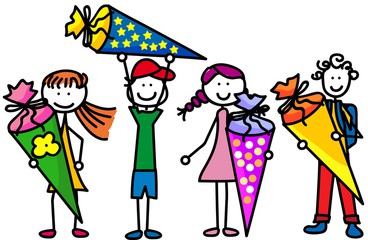 Nun kommst du bald zu uns in die Schule. Der erste Schultag beginnt für dich am Montag, 	         13. September 2021 um 8:15 Uhr in der Volksschule.  Du sollst deine gefüllte Schultasche schon mitnehmen. Wir treffen uns gemeinsam mit deinen Eltern in der Pausenhalle, wo die Klasseneinteilung stattfindet. Nach kurzen Informationen in der jeweiligen Klasse gehen wir um 9:00 Uhr zur Kirche, wo der Eröffnungsgottesdienst stattfindet. Anschließend hast du frei. Am Dienstag ist Unterricht bis 11:30 Uhr und ab Mittwoch gilt der Stundenplan.Nachmittagsbetreuung ist ab Montag 14.09., 11:30 Uhr. Ab der 2. Schulwoche (Montag, 21.09.) kannst du in der Ausspeisung essen gehen.Damit wir problemlos in das Schuljahr starten können, besorgt bitte die folgenden Arbeitsmittel (Bedarfsliste findet ihr auch auf der Homepage): Hefte und Sonstiges:1 gr. unliniertes Heft, 40 Blatt, 1 weißer Umschlag1 gr. unliniertes Heft, 40 Blatt, 1 weißer Umschlag4 Hefte Formati S21 Heft Formati S52 Formati C11 Quartheft liniert1 kl. linierter Block2 Schnellhefter1 verschließbares Täschchen oder Doserl mit Deckel (für 20 kl. Rechenwürfel)HeftmappeDie Hefte außen NICHT beschriften, nur an den Umschlaginnenseiten den Namen schreiben. Alle anderen Schulsachen unbedingt mit Namen versehen! DANKE!Federpennal: Farbstifte1 Bleistift Nr. 2Jumbo-Grip Bleistift (Faber-Castell)1 Radiergummi1 kleines Lineal1 Overheadstift – unbedingt wasserlöslichSchüttelpennal: (bleibt im Bankfach) 1 Uhu Stick, 1 Uhu flüssigDosenspitzer1 BastelschereFilzstifteMalsachen: Bitte in eine beschriftete Schuhschachtel (nicht zu groß) mit Deckel geben!1 Zeichenblock A31 TonpapierblockWachsmalkreiden – wasserfestDeckfarben und Deckweiß1 Borstenpinsel Nr. 14 und Nr. 8HaarpinselWasserbecher, MalfetzerlTurnsachen:Die Turnbekleidung sollte atmungsaktiv und gut waschbar sein. Keine Turnschuhe – Kinder turnen barfuß oder mit Gymnastikpatschen!Hausschuhe benötigen wir unbedingt!  - mit Namen versehen!!Werken: Im Werkkoffer soll sein: 1 gute Schere1 Uhu-Stick1 Uhu flüssig1 TixoNadelkissen mit:  2 Stopfnadeln - spitz (verschiedene Größen)		       ein paar Stecknadeln3-4 Knäuel Wolle (Farbe nach Wahl) oder bunte Wollreste1 Häkelnadel Nr. 3,51 BleistiftBitte alle Gegenstände (außer Hefte) einzeln beschriften!!Nimm bitte am Schulanfang ein Foto (Sticker) von dir mit und wenn du gerne zeichnest, kannst du eine kleine Zeichnung mitbringen! 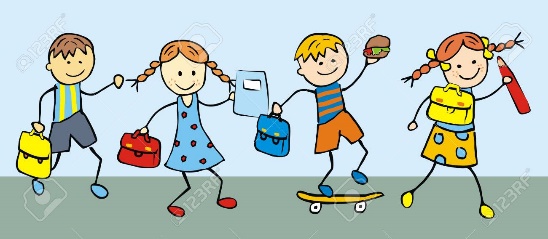 Ich wünsche dir noch recht schöne Ferien und freue mich auf ein spannendes und erfolgreiches Schuljahr! Deine Lehrerin